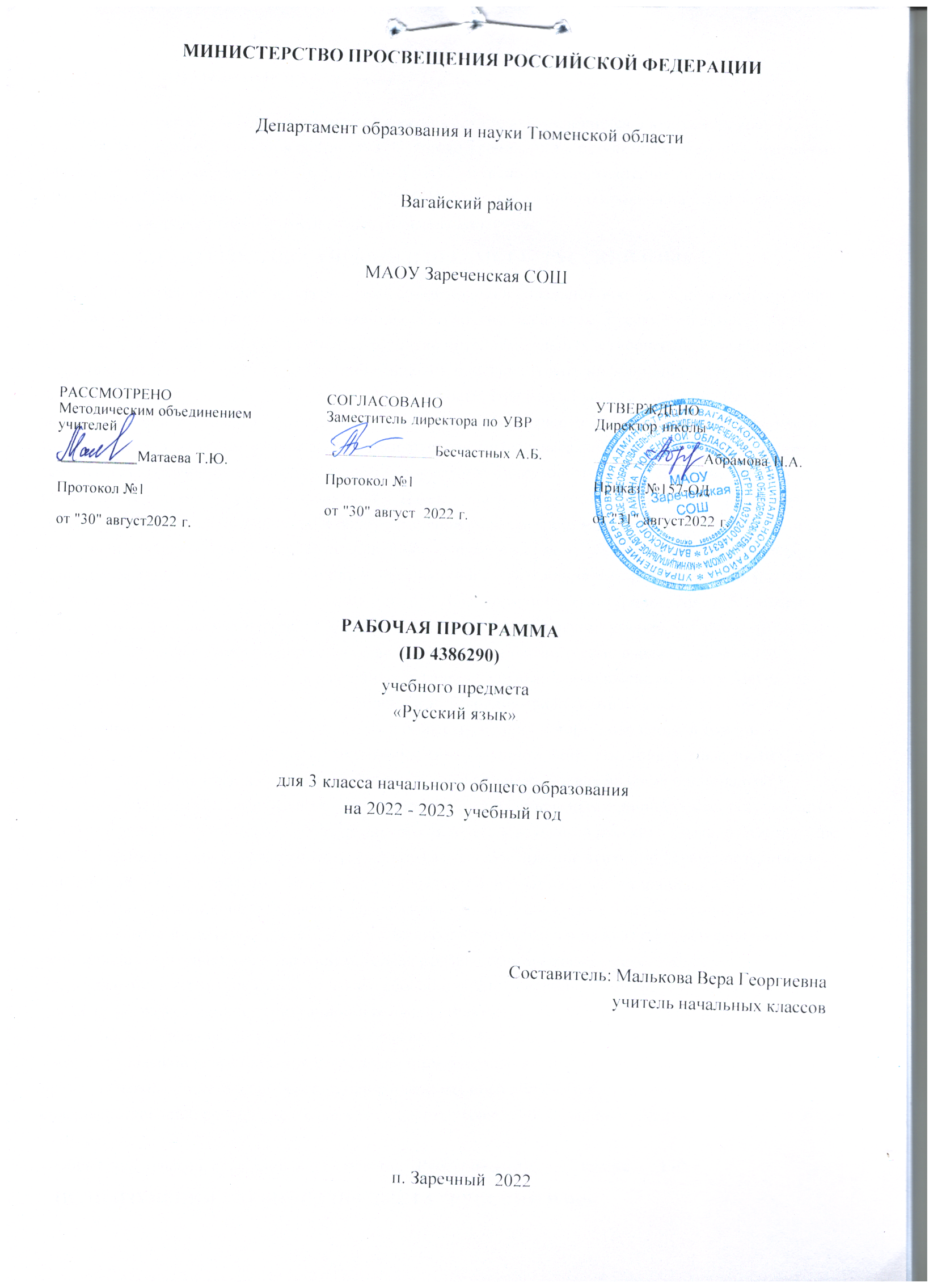 ПОЯСНИТЕЛЬНАЯ ЗАПИСКАРабочая программа учебного предмета «Русский язык» для обучающихся 3 классов на уровне начального общего образования составлена на основе Требований к результатам освоения программы начального общего образования Федерального государственного образовательного стандарта начального общего образования (далее — ФГОС НОО), а также ориентирована на целевые приори‐ теты, сформулированные в Примерной программе воспитания.ОБЩАЯ ХАРАКТЕРИСТИКА УЧЕБНОГО ПРЕДМЕТА "РУССКИЙ ЯЗЫК"Русский язык является основой всего процесса обучения в начальной школе, успехи в его изучении во многом определяют результаты обучающихся по другим предметам. Русский язык как средство познания действительности обеспечивает развитие интеллектуальных и творческих способностей младших школьников, формирует умения извлекать и анализировать информацию из различных текстов, навыки самостоятельной учебной деятельности. Предмет «Русский язык» обладает значительным потенциалом в развитии функциональной грамотности младших школьников, особенно таких её компонентов, как языковая, коммуникативная, читательская, общекультурная и социальная грамотность. Первичное знакомство с системой русского языка, богатством его выразительных возможностей, развитие умения правильно и эффективно использовать русский язык в различных сферах и ситуациях общения способствуют успешной социализации младшего школьника. Русский язык, выполняя свои базовые функции общения и выражения мысли, обеспечивает межличностное и социальное взаимодействие, участвует в формировании самосознания и мировоззрения личности, является важнейшим средством хранения и передачи информации, культурных традиций, истории русского народа и других народов России. Свободное владение языком, умение выбирать нужные языковые средства во многом определяют возможность адекватного самовыражения взглядов, мыслей, чувств, проявления себя в различных жизненно важных для человека областях. Изучение русского языка обладает огромным потенциалом присвоения традиционных социокультурных и духовнонравственных ценностей, принятых в обществе правил и норм поведения, в том числе речевого, что способствует формированию внутренней позиции личности. Личностные достижения младшего школьника непосредственно связаны с осознанием языка как явления национальной культуры, пониманием связи языка и мировоззрения народа. Значимыми личностными результатами являются развитие устойчивого познавательного интереса к изучению русского языка, формирование ответственности за сохранение чистоты русского языка. Достижение этих личностных результатов — длительный процесс, разворачивающийся на протяжении изучения содержания предмета.Центральной идеей конструирования содержания и планируемых результатов обучения является признание равной значимости работы по изучению системы языка и работы по совершенствованию речи младших школьников. Языковой материал призван сформировать первоначальные представления о структуре русского языка, способствовать усвоению норм русского литературного языка, орфографических и пунктуационных правил. Развитие устной и письменной речи младших школьников направлено на решение практической задачи развития всех видов речевой деятельности, отработку навыков использования усвоенных норм русского литературного языка, речевых норм и правил речевого этикета в процессе устного и письменного общения. Ряд задач по совершенствованию речевой деятельности решаются совместно с учебным предметом «Литературное чтение».Общее число часов, отведённых на изучение «Русского языка», в 3 классе — 170 ч.ЦЕЛИ ИЗУЧЕНИЯ УЧЕБНОГО ПРЕДМЕТА "РУССКИЙ ЯЗЫК"В начальной школе изучение русского языка имеет особое значение в развитии младшего школьника. Приобретённые им знания, опыт выполнения предметных и универсальных действий на материале русского языка станут фундаментом обучения в основном звене школы, а также будут востребованы в жизни.Изучение русского языка в начальной школе направлено на достижение следующих целей:приобретение младшими школьниками первоначальных представлений о многообразии языков и культур на территории Российской Федерации, о языке как одной из главных духовно‐ нравственных ценностей народа; понимание роли языка как основного средства общения; осознание значения русского языка как государственного языка Российской Федерации; пони‐ мание роли русского языка как языка межнационального общения; осознание правильной устной и письменной речи как показателя общей культуры человека;овладение основными видами речевой деятельности на основе первоначальных представлений о нормах современного русского литературного языка: аудированием, говорением, чтением, письмом;овладение первоначальными научными представлениями о системе русского языка: фонетике, графике, лексике, морфемике, морфологии и синтаксисе; об основных единицах языка, их признаках и особенностях употребления в речи; использование в речевой деятельности норм современного русского литературного языка (орфоэпических, лексических, грамматических, орфографических, пунктуационных) и речевого этикета;развитие функциональной грамотности, готовности к успешному взаимодействию с изменяющимся миром и дальнейшему успешному образованию.СОДЕРЖАНИЕ УЧЕБНОГО ПРЕДМЕТАСведения о русском языкеРусский язык как государственный язык Российской Федерации. Методы познания языка: наблюдение, анализ, лингвистический эксперимент.Фонетика и графикаЗвуки русского языка: гласный/согласный, гласный ударный/безударный, согласный твёрдый/мягкий, парный/непарный, согласный глухой/звонкий, парный/непарный; функции разделительных мягкого и твёрдого знаков, условия использования на письме разделительных мягкого и твёрдого знаков (повторение изученного). Соотношение звукового и буквенного состава в словах с разделительными ь и ъ, в словах с непроизносимыми согласными. Использование алфавита при работе со словарями, справочниками, каталогами.ОрфоэпияНормы произношения звуков и сочетаний звуков; ударение в словах в соответствии с нормами современного русского литературного языка (на ограниченном перечне слов, отрабатываемом в учебнике). Использование орфоэпического словаря для решения практических задач.ЛексикаПовторение: лексическое значение слова. Прямое и переносное значение слова (ознакомление). Устаревшие слова (ознакомление).Состав слова (морфемика)Корень как обязательная часть слова; однокоренные (родственные) слова; признаки однокоренных (родственных) слов; различение однокоренных слов и синонимов, однокоренных слов и слов с омонимичными корнями; выделение в словах корня (простые случаи); окончание как изменяемая часть слова (повторение изученного) Однокоренные слова и формы одного и того же слова Корень, приставка, суффикс — значимые части слова Нулевое окончание (ознакомление)МорфологияЧасти речиИмя существительное: общее значение, вопросы, употребление в речи. Имена существительные единственного и множественного числа. Имена существительные мужского, женского и среднего рода. Падеж имён существительных. Определение падежа, в котором употреблено имя существительное. Изменение имён существительных по падежам и числам (склонение). Имена существительные 1, 2, 3-го склонения. Имена существительные одушевлённые и неодушевлённые.Имя прилагательное: общее значение, вопросы, употребление в речи. Зависимость формы имени прилагательного от формы имени существительного. Изменение имён прилагательных по родам, числам и падежам (кроме имён прилагательных на -ий, -ов, -ин). Склонение имён прилагательных.Местоимение (общее представление). Личные местоимения, их употребление в речи. Использование личных местоимений для устранения неоправданных повторов в тексте.Глагол: общее значение, вопросы, употребление в речи. Неопределённая форма глагола. Настоящее, будущее, прошедшее время глаголов. Изменение глаголов по временам, числам. Род глаголов в прошедшем времени.Частица не, её значение.СинтаксисПредложение. Установление при помощи смысловых (синтаксических) вопросов связи между словами в предложении. Главные члены предложения — подлежащее и сказуемое. Второстепенныечлены предложения (без деления на виды). Предложения распространённые и нераспространённые. Наблюдение за однородными членами предложения с союзами и, а, но и без союзов.Орфография и пунктуацияОрфографическая зоркость как осознание места возможного возникновения орфографической ошибки, различные способы решения орфографической задачи в зависимости от места орфограммы в слове; контроль и самоконтроль при проверке собственных и предложенных текстов (повторение и применение на новом орфографическом материале).Использование орфографического словаря для определения (уточнения) написания слова. Правила правописания и их применение:разделительный твёрдый знак;непроизносимые согласные в корне слова;мягкий знак после шипящих на конце имён существительных;безударные гласные в падежных окончаниях имён существительных (на уровне наблюдения);безударные гласные в падежных окончаниях имён прилагательных (на уровне наблюдения);раздельное написание предлогов с личными местоимениями;непроверяемые гласные и согласные (перечень слов в орфографическом словаре учебника);раздельное написание частицы не с глаголами.Развитие речиНормы речевого этикета: устное и письменное приглашение, просьба, извинение, благодарность, отказ и др. Соблюдение норм речевого этикета и орфоэпических норм в ситуациях учебного и бытового общения. Речевые средства, помогающие: формулировать и аргументировать собственное мнение в диалоге и дискуссии; договариваться и приходить к общему решению в совместной деятельности; контролировать (устно координировать) действия при проведении парной и групповой работы.Особенности речевого этикета в условиях общения с людьми, плохо владеющими русским языком. Повторение и продолжение работы с текстом, начатой во 2 классе: признаки текста, тема текста,основная мысль текста, заголовок, корректирование текстов с нарушенным порядком предложений и абзацев.План текста. Составление плана текста, написание текста по заданному плану. Связь предложений в тексте с помощью личных местоимений, синонимов, союзов и, а, но. Ключевые слова в тексте.Определение типов текстов (повествование, описание, рассуждение) и создание собственных текстов заданного типа.Жанр письма, объявления.Изложение текста по коллективно или самостоятельно составленному плану. Изучающее, ознакомительное чтение.ПЛАНИРУЕМЫЕ ОБРАЗОВАТЕЛЬНЫЕ РЕЗУЛЬТАТЫИзучение русского языка в 3 классе направлено на достижение обучающимися личностных, метапредметных и предметных результатов освоения учебного предмета.ЛИЧНОСТНЫЕ РЕЗУЛЬТАТЫВ результате изучения предмета «Русский язык» в начальной школе у обучающегося будут сформированы следующие личностные новообразованиягражданско-патриотического воспитания:становление ценностного отношения к своей Родине — России, в том числе через изучение русского языка, отражающего историю и культуру страны;осознание своей этнокультурной и российской гражданской идентичности, понимание роли русского языка как государственного языка Российской Федерации и языка межнационального общения народов России;сопричастность к прошлому, настоящему и будущему своей страны и родного края, в том числе через обсуждение ситуаций при работе с художественными произведениями;уважение к своему и другим народам, формируемое в том числе на основе примеров из художественных произведений;первоначальные представления о человеке как члене общества, о правах и ответственности, уважении и достоинстве человека, о нравственноэтических нормах поведения и правилах межличностных отношений, в том числе отражённых в художественных произведениях;духовно-нравственного воспитания:признание индивидуальности каждого человека с опорой на собственный жизненный и читательский опыт;проявление сопереживания, уважения и доброжелатель ности, в том числе с использованием адекватных языковых средств для выражения своего состояния и чувств;неприятие любых форм поведения, направленных на причинение физического и морального вреда другим людям (в том числе связанного с использованием недопустимых средств языка);эстетического воспитания:уважительное отношение и интерес к художественной культуре, восприимчивость к разным видам искусства, традициям и творчеству своего и других народов;стремление к самовыражению в разных видах художественной деятельности, в том числе в искусстве слова; осознание важности русского языка как средства общения и самовыражения;физического воспитания, формирования культуры здоровья и эмоционального благополучия:соблюдение правил здорового и безопасного (для себя и других людей) образа жизни в окружающей среде (в том числе информационной) при поиске дополнительной информации в процессе языкового образования;бережное отношение к физическому и психическому здоровью, проявляющееся в выборе приемлемых способов речевого самовыражения и соблюдении норм речевого этикета и правил общения;трудового воспитания:осознание ценности труда в жизни человека и общества (в том числе благодаря примерам из художественных произведений), ответственное потребление и бережное отношение к результатам труда, навыки участия в различных видах трудовой деятельности, интерес к различным профессиям, возникающий при обсуждении примеров из художественных произведений;экологического воспитания:бережное отношение к природе, формируемое в процессе работы с текстами;неприятие действий, приносящих ей вред;ценности научного познания:первоначальные представления о научной картине мира (в том числе первоначальные представления о системе языка как одной из составляющих целостной научной картины мира);познавательные интересы, активность, инициативность, любознательность и самостоятельность в познании, в том числе познавательный интерес к изучению русского языка, активность и самостоятельность в его познании.МЕТАПРЕДМЕТНЫЕ РЕЗУЛЬТАТЫВ результате изучения предмета «Русский язык» в начальной школе у обучающегося будут сформированы следующие познавательные универсальные учебные действия.Базовые логические действия:сравнивать различные языковые единицы (звуки, слова, предложения, тексты), устанавливать основания для сравнения языковых единиц (частеречная принадлежность, грамматический признак, лексическое значение и др.); устанавливать аналогии языковых единиц;объединять объекты (языковые единицы) по определённому признаку;определять существенный признак для классификации языковых единиц (звуков, частей речи, предложений, текстов); классифицировать языковые единицы;находить в языковом материале закономерности и противоречия на основе предложенного учителем алгоритма наблюдения; анализировать алгоритм действий при работе с языковыми единицами, самостоятельно выделять учебные операции при анализе языковых единиц;выявлять недостаток информации для решения учебной и практической задачи на основе предложенного алгоритма, формулировать запрос на дополнительную информацию;устанавливать причинноследственные связи в ситуациях наблюдения за языковым материалом, делать выводы.Базовые исследовательские действия:с помощью учителя формулировать цель, планировать изменения языкового объекта, речевой ситуации;сравнивать несколько вариантов выполнения задания, выбирать наиболее подходящий (на основе предложенных критериев);проводить по предложенному плану несложное лингвистическое мини-исследование, выполнять по предложенному плану проектное задание;формулировать выводы и подкреплять их доказательствами на основе результатов проведённого наблюдения за языковым материалом (классификации, сравнения, исследования); формулировать с помощью учителя вопросы в процессе анализа предложенного языкового материала;прогнозировать возможное развитие процессов, событий и их последствия в аналогичных или сходных ситуациях.Работа с информацией:выбирать источник получения информации: нужный словарь для получения запрашиваемой информации, для уточнения;согласно заданному алгоритму находить представленную в явном виде информацию в предложенном источнике: в словарях, справочниках;распознавать достоверную и недостоверную информацию самостоятельно или на основании предложенного учителем способа её проверки (обращаясь к словарям, справочникам, учебнику);соблюдать с помощью взрослых (педагогических работников, родителей, законныхпредставителей) правила информационной безопасности при поиске информации в Интернете (информации о написании и произношении слова, о значении слова, о происхождении слова, о синонимах слова);анализировать и создавать текстовую, видео, графическую, звуковую информацию в соответствии с учебной задачей;понимать лингвистическую информацию, зафиксированную в виде таблиц, схем; самостоятельно создавать схемы, таблицы для представления лингвистической информации.К концу обучения в начальной школе у обучающегося формируются коммуникативныеуниверсальные учебные действияОбщение:воспринимать и формулировать суждения, выражать эмоции в соответствии с целями и условиями общения в знакомой среде;проявлять уважительное отношение к собеседнику, соблюдать правила ведения диалоги и дискуссии;признавать возможность существования разных точек зрения;корректно и аргументированно высказывать своё мнение;строить речевое высказывание в соответствии с поставленной задачей;создавать устные и письменные тексты (описание, рассуждение, повествование) в соответствии с речевой ситуацией;готовить небольшие публичные выступления о результатах парной и групповой работы, о результатах наблюдения, выполненного мини-исследования, проектного задания;подбирать иллюстративный материал (рисунки, фото, плакаты) к тексту выступления.К концу обучения в начальной школе у обучающегося формируются регулятивные универсальные учебные действия.Самоорганизация:планировать действия по решению учебной задачи для получения результата;выстраивать последовательность выбранных действий.Самоконтроль:устанавливать причины успеха/неудач учебной деятельности;корректировать свои учебные действия для преодоления речевых и орфографических ошибок;соотносить результат деятельности с поставленной учебной задачей по выделению, характеристике, использованию языковых единиц;находить ошибку, допущенную при работе с языковым материалом, находить орфографическую и пунктуационную ошибку;сравнивать результаты своей деятельности и деятельности одноклассников, объективно оценивать их по предложенным критериям.Совместная деятельность:формулировать краткосрочные и долгосрочные цели (индивидуальные с учётом участия в коллективных задачах) в стандартной (типовой) ситуации на основе предложенного учителем формата планирования, распределения промежуточных шагов и сроков;принимать цель совместной деятельности, коллективно строить действия по её достижению: распределять роли, договариваться, обсуждать процесс и результат совместной работы;проявлять готовность руководить, выполнять поручения, подчиняться, самостоятельно разрешать конфликты;ответственно выполнять свою часть работы;оценивать свой вклад в общий результат;выполнять совместные проектные задания с опорой на предложенные образцы.ПРЕДМЕТНЫЕ РЕЗУЛЬТАТЫК концу обучения в третьем классе обучающийся научится:объяснять значение русского языка как государственного языка Российской Федерации;характеризовать, сравнивать, классифицировать звуки вне слова и в слове по заданным параметрам;производить звукобуквенный анализ слова (в словах с орфограммами; без транскрибирования);определять функцию разделительных мягкого и твёрдого знаков в словах; устанавливать соотношение звукового и буквенного состава, в том числе с учётом функций букв е, ё, ю, я, в словах с разделительными ь, ъ, в словах с непроизносимыми согласными;различать однокоренные слова и формы одного и того же слова; различать однокоренные слова и слова с омонимичными корнями (без называния термина); различать однокоренные слова и синонимы;находить в словах с однозначно выделяемыми морфемами окончание, корень, приставку, суффикс;выявлять случаи употребления синонимов и антонимов; подбирать синонимы и антонимы к словам разных частей речи;распознавать слова, употреблённые в прямом и переносном значении (простые случаи);определять значение слова в тексте;распознавать имена существительные; определять грамматические признаки имён существительных: род, число, падеж; склонять в единственном числе имена существительные с ударными окончаниями;распознавать имена прилагательные; определять грамматические признаки имён прилагательных: род, число, падеж; изменять имена прилагательные по падежам, числам, родам (в единственном числе) в соответствии с падежом, числом и родом имён существительных;распознавать глаголы; различать глаголы, отвечающие на вопросы «что делать?» и «что сделать?»; определять грамматические признаки глаголов: форму времени, число, род (в прошедшем времени); изменять глагол по временам (простые случаи), в прошедшем времени — по родам;распознавать личные местоимения (в начальной форме); использовать личные местоимения для устранения неоправданных повторов в тексте;различать предлоги и приставки;определять вид предложения по цели высказывания и по эмоциональной окраске;находить главные и второстепенные (без деления на виды) члены предложения;распознавать распространённые и нераспространённые предложения; находить место орфограммы в слове и между словами на изученные правила; применять изученные правила правопи‐ сания, в том числе непроверяемые гласные и согласные (перечень слов в орфографическом словаре учебника); непроизносимые согласные в корне слова; разделительный твёрдый знак; мягкий знак после шипящих на конце имён существительных; не с глаголами; раздельное написание предлогов со словами;правильно списывать слова, предложения, тексты объёмом не более 70 слов;писать под диктовку тексты объёмом не более 65 слов с учётом изученных правил правописания;находить и исправлять ошибки на изученные правила, описки;понимать тексты разных типов, находить в тексте заданную информацию;формулировать простые выводы на основе прочитанной (услышанной) информации устно и письменно (1—2 предложения);строить устное диалогическое и монологическое высказывание (3—5 предложений на определённую тему, по наблюдениям) с соблюдением орфоэпических норм, правильной интонации; создавать небольшие устные и письменные тексты (2—4 предложения), содержащие приглашение, просьбу, извинение, благодарность, отказ, с использованием норм речевого этикета;определять связь предложений в тексте (с помощью личных местоимений, синонимов, союзови, а, но);определять ключевые слова в тексте;определять тему текста и основную мысль текста;выявлять части текста (абзацы) и отражать с помощью ключевых слов или предложений их смысловое содержание;составлять план текста, создавать по нему текст и корректировать текст;писать подробное изложение по заданному, коллективно или самостоятельно составленному плану;объяснять своими словами значение изученных понятий, использовать изученные понятия;уточнять значение слова с помощью толкового словаря.ТЕМАТИЧЕСКОЕ ПЛАНИРОВАНИЕПОУРОЧНОЕ ПЛАНИРОВАНИЕУЧЕБНО-МЕТОДИЧЕСКОЕ ОБЕСПЕЧЕНИЕ ОБРАЗОВАТЕЛЬНОГО ПРОЦЕССАОБЯЗАТЕЛЬНЫЕ УЧЕБНЫЕ МАТЕРИАЛЫ ДЛЯ УЧЕНИКАКанакина В.П., Горецкий В.Г., Русский язык (в 2 частях). Учебник. 3 класс. Акционерное общество«Издательство «Просвещение»; Введите свой вариант:МЕТОДИЧЕСКИЕ МАТЕРИАЛЫ ДЛЯ УЧИТЕЛЯРусский язык (учебник с приложением на электронном носителе (СД) в 2 частях), В.П.Канакина, Москва «Просвещение», 2013г Русский язык. Методические рекомендации. В.П.Канакина, Москва«Просвещение», 2012г. Русский язык. Сборник диктантов и самостоятельных работ 1- 4 классы. В.П.Канакина, Москва «Просвещение», 2014г. Технологические карты уроков «Русский язык» 3 класс Москва «Просвещение» 2013г.ЦИФРОВЫЕ ОБРАЗОВАТЕЛЬНЫЕ РЕСУРСЫ И РЕСУРСЫ СЕТИ ИНТЕРНЕТh t tp s:// r e s h.e du.ru h t tp s://u c h i.ru / h t tp s:// e du c a t i o n.y a n d e x.ruМАТЕРИАЛЬНО-ТЕХНИЧЕСКОЕ ОБЕСПЕЧЕНИЕ ОБРАЗОВАТЕЛЬНОГО ПРОЦЕССАУЧЕБНОЕ ОБОРУДОВАНИЕКомльютер Мультимедийный проектор Магнитная доскаЭкран КолонкиТаблицы к основным разделам грамматического материала Словари по русскому языкуОБОРУДОВАНИЕ ДЛЯ ПРОВЕДЕНИЯ ПРАКТИЧЕСКИХ РАБОТтетради карточки№ п/пНаименование разделов и тем программыКоличество часовКоличество часовКоличество часовДата изученияВиды деятельностиВиды, формы контроляЭлектронные (цифровые) образовательные ресурсы№ п/пНаименование разделов и тем программывсегоконтрольные работыпрактические работыДата изученияВиды деятельностиВиды, формы контроляЭлектронные (цифровые) образовательные ресурсыРаздел 1. Сведения о русском языкеРаздел 1. Сведения о русском языкеРаздел 1. Сведения о русском языкеРаздел 1. Сведения о русском языкеРаздел 1. Сведения о русском языкеРаздел 1. Сведения о русском языкеРаздел 1. Сведения о русском языкеРаздел 1. Сведения о русском языкеРаздел 1. Сведения о русском языке1.1.Русский язык как государственный язык Российской Федерации. Знакомство с различными методами познания языка: наблюдение, анализ, лингвистический эксперимент10002.09.2022Коллективное прочтение статьи 68 Конституции Российской Федерации: «1. Государственным языком Российской Федерации на всей её территории является русский язык как язык государствообразующего народа, входящего в многонациональный союз равноправных народов Российской Федерации»;Устный опрос; Письменный контроль;https://reshe du.ru https://uchi.ru/ https://educatИтого по разделу:Итого по разделу:1Раздел 2. Фонетика и графикаРаздел 2. Фонетика и графикаРаздел 2. Фонетика и графикаРаздел 2. Фонетика и графикаРаздел 2. Фонетика и графикаРаздел 2. Фонетика и графикаРаздел 2. Фонетика и графикаРаздел 2. Фонетика и графикаРаздел 2. Фонетика и графика2.1.Повторение: звуки русского языка: гласный/согласный, гласный ударный/безударный, согласный твёрдый/мягкий, парный/непарный, согласный глухой/звонкий, парный/непарный; функции разделительных мягкого и твёрдого знаков, условия использования на письме разделительных мягкого и твёрдого знаков0.500.505.09.2022Упражнение: определить существенный признак для классификации звуков;Работа в парах: классификация предложенного набора звуков с последующей коллективной проверкой;Устный опрос; Письменный контроль;h t tp s:// r e s h.e du.ru h t tp s://u c h i.ru / h t tp s:// e du c a t i o n.y a n d e x.ru2.2.Соотношение звукового и буквенного состава в словах с разделительными ь и ъ, в словах с непроизносимыми согласными10106.09.2022Комментированное выполнение задания, связанного с объяснением различий в звукобуквенном составе слов с разделительными ь и ъ, в словах с непроизносимыми согласными;Работа в группах: определение соотношения количества звуков и букв в предложенном наборе слов, заполнение таблицы с тремя колонками: количество звуков равно количеству букв, количество звуков меньше количества букв, количество звуков больше количества букв;;Устный опрос; Письменный контроль;h t tp s://u c h i.ru / h t tp s:// e du c a t i o n.y a n d e x.ru2.3.Использование алфавита при работе со словарями, справочниками, каталогами0.500.507.09.2022Практическая работа при изучении всех разделов курса, связанная с применением знания алфавита при работе со словарями, справочниками;;Устный опрос; Письменный контроль;h t tp s:// r e s h.e du.ru h t tp s://u c h i.ru / h t tp s:// e du c a t i o n.y a n d e x.ruИтого по разделу:Итого по разделу:2Раздел 3. ЛексикаРаздел 3. ЛексикаРаздел 3. ЛексикаРаздел 3. ЛексикаРаздел 3. ЛексикаРаздел 3. ЛексикаРаздел 3. ЛексикаРаздел 3. ЛексикаРаздел 3. Лексика3.1.Повторение: лексическое значение слова.20208.09.202209.09.2022Рассказ учителя «Способы толкования лексического значения слова»;Наблюдение за структурой словарной статьи;;Устный опрос; Письменный контроль;h t tp s:// r e s h.e du.ru h t tp s://u c h i.ru / h t tp s:// e du c a t i o n.y a n d e x.ru3.2.Прямое и переносное значение слова (ознакомление).20212.09.202213.09.2022Комментированное выполнение заданий, направленных на развитие умения анализировать употребление в тексте слов в прямом и переносном значении;Устный опрос; Письменный контроль;h t tp s:// r e s h.e du.ru h t tp s://u c h i.ru / h t tp s:// e du c a t i o n.y a n d e x.ru3.3.Устаревшие слова (ознакомление)10114.09.2022Работа в парах: нахождение в тексте слов в переносном значении;Устный опрос; Письменный контроль;h t tp s:// r e s h.e du.ru h t tp s://u c h i.ru / h t tp s:// e du c a t i o n.y a n d e x.rИтого по разделу:Итого по разделу:5Раздел 4. Состав слова (морфемика)Раздел 4. Состав слова (морфемика)Раздел 4. Состав слова (морфемика)Раздел 4. Состав слова (морфемика)Раздел 4. Состав слова (морфемика)Раздел 4. Состав слова (морфемика)Раздел 4. Состав слова (морфемика)Раздел 4. Состав слова (морфемика)Раздел 4. Состав слова (морфемика)4.1.Повторение: корень как обязательная часть слова; однокоренные (родственные) слова; признаки однокоренных (родственных) слов; различение однокоренных слов и синонимов, однокоренных слов и слов с омонимичными корнями; выделение в словах корня (простые случаи); окончание как изменяемая часть слова.40215.09.202220.09.2022Комментированный анализ текста: поиск в нём родственных слов; Работа в парах: обнаружение среди родственных слов слова с омонимичным корнем;Устный опрос; Письменный контроль;h t tp s:// r e s h.e du.ru h t tp s://u c h i.ru / h t tp s:// e du c a t i o n.y a n d e x.r4.2.Однокоренные слова и формы одного и того же слова. Корень, приставка, суффикс — значимые части слова. Нулевое окончание (ознакомление)42221.09.202226.09.2022Работа по построению схемы, отражающей различие родственных слов и форм одного и того же слова с учётом двух позиций: значение и состав слова (обсудить разные способы передачи на схеме идеи о полном совпадении значения у форм слова и сходстве основного значения, но не полной тождественности значения родственных слов; различие только в окончаниях между формами слов и различия в составе слова у родственных слов — появление приставок, суффиксов);;Устный опрос; Письменный контроль;h t tp s://u c h i.ru / h t tp s:// e du c a t i o n.y a n d e x.ruИтого по разделу:Итого по разделу:8Раздел 5. МорфологияРаздел 5. МорфологияРаздел 5. МорфологияРаздел 5. МорфологияРаздел 5. МорфологияРаздел 5. МорфологияРаздел 5. МорфологияРаздел 5. МорфологияРаздел 5. Морфология5.1.Части речи.Имя существительное: общее значение, вопросы, употребление в речи.20027.09.202228.09.2022Наблюдение за грамматическими признаками имён суще‐ ствительных, соотнесение сделанных выводов с информаци ей в учебнике;;Устный опрос; Письменный контроль;h t tp s:// r e s h.e du.ru h t tp s://u c h i.ru / h t tp s:// e du c a t i o n.y a n d e x.ru5.2.Имена существительные единственного и множественного числа.30029.09.202203.10.2022Практическая работа: изменение имён существительных по указанному признаку;Устный опрос; Практическая работа;;h t tp s:// r e s h.e du.ru h t tp s://u c h i.ru / h t tp s:// e du c a t i o n.y a n d e x.ru5.3.Имена существительные мужского, женского и среднего рода.30004.10.202206.10.2022Работа в группах: объединение имён существительных в группы по определённому признаку (например, род или число);Устный опрос; Письменный контроль;;h t tp s:// r e s h.e du.ru h t tp s://u c h i.ru / h t tp s:// e du c a t i o n.y a n d e x.ru5.4.Падеж имён существительных. Определение падежа, в котором употреблено имя существительное. Изменение имён существительных по падежам и числам (склонение)50007.10.202213.10.2022Практическая работа: изменение имён существительных по указанному признаку;Устный опрос; Практическая работа;h t tp s:// r e s h.e du.ru h t tp s://u c h i.ru / h t tp s:// e du c a t i o n.y a n d e x.ru5.5.Имена существительные 1, 2, 3-го склонения.20214.10.202217.10.2022Работа в группах: объединение имён существительных в группы по определённому признаку (например, род или число);Устный опрос; Письменный контроль;h t tp s:// r e s h.e du.ru h t tp s://u c h i.ru / h t tp s:// e du c a t i o n.y a n d e x.ru5.6.Имена существительные одушевлённые и неодушевлённые.30118.10.202220.10.2022Практическая работа: изменение имён существительных по указанному признаку;Устный опрос; Практическая работа;h t tp s:// r e s h.e du.ru h t tp s://u c h i.ru / h t tp s:// e du c a t i o n.y a n d e x.ru5.7.Имя прилагательное: общее значение, вопросы, употребление в речи.20021.10.202224.10.2022Наблюдение за грамматическими признаками имён суще‐ ствительных, соотнесение сделанных выводов с информаци ей в учебнике;Устный опрос; Письменный контроль;;h t tp s:// r e s h.e du.ru h t tp s://u c h i.ru / h t tp s:// e du c a t i o n.y a n d e x.ru5.8.Зависимость формы имени прилагательного от формы имени существительного. Изменение имён прилагательных по родам, числам и падежам (кроме имён прилагательных на -ий, -ов, -ин).30025.10.202227.10.2022Наблюдение за грамматическими признаками имён суще‐ ствительных, соотнесение сделанных выводов с информаци ей в учебнике;Устный опрос; Письменный контроль;;h t tp s:// r e s h.e du.ru h t tp s://u c h i.ru / h t tp s:// e du c a t i o n.y a n d e x.ru5.9.Склонение имён прилагательных.30128.10.202208.11.2022Наблюдение за грамматическими признаками имён суще‐ ствительных, соотнесение сделанных выводов с информаци ей в учебнике;Устный опрос; Письменный контроль;;h t tp s:// r e s h.e du.ru h t tp s://u c h i.ru / h t tp s:// e du c a t i o n.y a n d e x.ru5.10.Местоимение (общее представление).20009.11.202210.11.2022Наблюдение за ролью местоимений в тексте;Устный опрос; Письменный контроль;;h t tp s:// r e s h.e du.ru h t tp s://u c h i.ru / h t tp s:// e du c a t i o n.y a n d e x.ru5.11.Личные местоимения, их употребление в речи. Использование личных местоимений для устранения неоправданных повторов в тексте.30111.11.202213.11.2022Работа в группах: объединение имён существительных в группы по определённому признаку (например, род или число);Устный опрос; Письменный контроль;;h t tp s:// r e s h.e du.ru h t tp s://u c h i.ru / h t tp s:// e du c a t i o n.y a n d e x.ru5.12.Глагол: общее значение, вопросы, употребление в речи.20014.11.202215.11.2022Практическая работа: анализ текста на наличие в нём глаголов, грамматические характеристики которых даны (из числа изученных);Устный опрос; Практическая работа;h t tp s:// r e s h.e du.ru h t tp s://u c h i.ru / h t tp s:// e du c a t i o n.y a n d e x.ru5.13.Неопределённая форма глагола.20016.11.202217.11.2022Работа в парах: нахождение у группы имён существительных грамматического признака, который объединяет эти имена существительные в группу;Устный опрос; Письменный контроль;;h t tp s:// r e s h.e du.ru h t tp s://u c h i.ru / h t tp s:// e du c a t i o n.y a n d e x.ru5.14.Настоящее, будущее, прошедшее время глаголов.30018.11.202222.11.2022Творческая работа: трансформировать текст, изменяя время глагола;Устный опрос; Письменный контроль;h t tp s:// r e s h.e du.ru h t tp s://u c h i.ru / h t tp s:// e du c a t i o n.y a n d e x.ru5.15.Изменение глаголов по временам, числам. Род глаголов в прошедшем времени.30123.11.202225.11.2022Наблюдение за грамматическими признаками имён суще‐ ствительных, соотнесение сделанных выводов с информаци ей в учебнике;Устный опрос; Письменный контроль;h t tp s:// r e s h.e du.ru h t tp s://u c h i.ru / h t tp s:// e du c a t i o n.y a n d e x.ru5.16.Частица не, её значение20128.11.202230.11.2022Обсуждение правильности соотнесения глаголов и грамматических характеристик (из числа изученных);Устный опрос; Письменный контроль;h t tp s:// r e s h.e du.ru h t tp s://u c h i.ru / h t tp s:// e du c a t i o n.y a n d e x.ruИтого по разделу:Итого по разделу:43Раздел 6. СинтаксисРаздел 6. СинтаксисРаздел 6. СинтаксисРаздел 6. СинтаксисРаздел 6. СинтаксисРаздел 6. СинтаксисРаздел 6. СинтаксисРаздел 6. СинтаксисРаздел 6. Синтаксис6.1.Предложение. Установление при помощи смысловых (синтаксических) вопросов связи между словами в предложении.20001.12.202202.12.2022Самостоятельная работа: установление при помощи смысловых (синтаксических) вопросов связи между словами в предложении;Устный опрос; Письменный контроль;h t tp s:// r e s h.e du.ru h t tp s://u c h i.ru / h t tp s:// e du c a t i o n.y a n d e x.ru6.2.Главные члены предложения — подлежащее и сказуемое.30105.12.202207.12.2022Совместное составление алгоритма нахождения главных членов предложения;Устный опрос; Письменный контроль;h t tp s:// r e s h.e du.ru h t tp s://u c h i.ru / h t tp s:// e du c a t i o n.y a n d e x.ru6.3.Второстепенные члены предложения (без деления на виды).20008.12.202209.12.2022Проверочная работа, направленная на проверку ориентации в изученных понятиях: подлежащее, сказуемое, второстепенные члены предложения, умения соотносить понятие с его краткой характеристикой, объяснять своими словами значение изученных понятий;Устный опрос; Письменный контроль;h t tp s:// r e s h.e du.ru h t tp s://u c h i.ru / h t tp s:// e du c a t i o n.y a n d e x.ru6.4.Предложения распространённые и нераспространённые.30212.12.202214.12.2022Работа в парах: классификация предложений;Устный опрос; Письменный контроль;h t tp s:// r e s h.e du.ru h t tp s://u c h i.ru / h t tp s:// e du c a t i o n.y a n d e x.ru6.5.Наблюдение за однородными членами предложения с союзами и, а, но и без союзов31115.12.202219.12.2022Объяснение выбора нужного союза в предложении с однородными членами;Устный опрос; Письменный контроль;h t tp s:// r e s h.e du.ru h t tp s://u c h i.ru / h t tp s:// e du c a t i o n.y a n d e x.ruИтого по разделу:Итого по разделу:13Раздел 7. Орфография и пунктуацияРаздел 7. Орфография и пунктуацияРаздел 7. Орфография и пунктуацияРаздел 7. Орфография и пунктуацияРаздел 7. Орфография и пунктуацияРаздел 7. Орфография и пунктуацияРаздел 7. Орфография и пунктуацияРаздел 7. Орфография и пунктуацияРаздел 7. Орфография и пунктуация7.1.Повторение правил правописания, изученных в 1 и 2 классах.100020.12.202209.01.2023Учебный диалог «Как планировать свои действия по решению орфографической задачи?», по результатам диалога актуализация последовательности действий по проверке изученных орфограмм;Устный опрос; Письменный контроль;;h t tp s:// r e s h.e du.ru h t tp s://u c h i.ru / h t tp s:// e du c a t i o n.y a n d e x.ru7.2.Формирование орфографической зоркости: осознание места возможного возникновения орфографической ошибки, использование различных способов решения орфографической задачи в зависимости от места орфограммы в слове. .130210.01.202326.01.2023Моделирование алгоритмов применения изучаемых в данном классе орфографических правил, следование составленным алгоритмам;Устный опрос; Письменный контроль;;h t tp s:// r e s h.e du.ru h t tp s://u c h i.ru / h t tp s:// e du c a t i o n.y a n d e x.ru7.3.Использование орфографического словаря для определения (уточнения) написания слова. Контроль и самоконтроль при проверке собственных и предложенных текстов130227.01.202314.02.2023Проблемная ситуация, требующая использования дополнительных источников информации: уточнение написания слов по орфографическому словарю (в том числе на электронном носителе);Устный опрос; Письменный контроль;;h t tp s:// r e s h.e du.ru h t tp s://u c h i.ru / h t tp s:// e du c a t i o n.y a n d e x.ru7.4.Ознакомление с правилами правописания и их применение:разделительный твёрдый знак;непроизносимые согласные в корне слова;мягкий знак после шипящих на конце имён существительных;безударные гласные в падежных окончаниях имён существительных (на уровне наблюдения);раздельное написание предлогов с личными местоимениями;непроверяемые гласные и согласные (перечень слов в орфографическом словаре учебника);раздельное написание частицы не с глаголами144215.02.202307.03.2023Моделирование алгоритмов применения изучаемых в данном классе орфографических правил, следование составленным алгоритмам;Устный опрос; Письменный контроль;;h t tp s:// r e s h.e du.ru h t tp s://u c h i.ru / h t tp s:// e du c a t i o n.y a n d e x.ruИтого по разделу:Итого по разделу:50Раздел 8. Развитие речиРаздел 8. Развитие речиРаздел 8. Развитие речиРаздел 8. Развитие речиРаздел 8. Развитие речиРаздел 8. Развитие речиРаздел 8. Развитие речиРаздел 8. Развитие речиРаздел 8. Развитие речи8.1.Нормы речевого этикета: устное и письменное приглашение, просьба, извинение, благодарность, отказ и др.30009.03.202313.03.2023Работа с аудиозаписями диалогов: анализ соблюдения норм речевого этикета;Устный опрос; Письменный контроль;;h t tp s:// r e s h.e du.ru h t tp s://u c h i.ru / h t tp s:// e du c a t i o n.y a n d e x.ru8.2.Соблюдение норм речевого этикета и орфоэпических норм в ситуациях учебного и бытового общения.30014.03.202316.03.2023Запись собственного выступления с последующим самоанализом;Устный опрос; Письменный контроль;;h t tp s:// r e s h.e du.ru h t tp s://u c h i.ru / h t tp s:// e du c a t i o n.y a n d e x.ru8.3.Особенности речевого этикета в условиях общения с людьми, плохо владеющими русским языком.30017.03.202328.03.2023Творческие работы: создание с использованием норм речевого этикета небольших устных и письменных текстов, содержащих приглашение/просьбу/извинение/благодарность/ отказ;Устный опрос; Письменный контроль;;h t tp s:// r e s h.e du.ru h t tp s://u c h i.ru / h t tp s:// e du c a t i o n.y a n d e x.ru8.4.Формулировка и аргументирование собственного мнения в диалоге и дискуссии. Умение договариваться и приходить к общему решению в совместной деятельности. Умение контролировать (устно координировать) действия при проведении парной и групповой работы.30029.03.202331.03.2023Работа в парах: составление плана предложенного текста;Устный опрос; Письменный контроль;;h t tp s:// r e s h.e du.ru h t tp s://u c h i.ru / h t tp s:// e du c a t i o n.y a n d e x.ru8.5.Повторение и продолжение работы с текстом, начатой во 2 классе: признаки текста, тема текста, основная мысль текста, заголовок, корректирование текстов с нарушенным порядком предложений и абзацев.30103.04.202305.04.2023Практическая работа: анализ и корректировка текстов с нарушенным порядком предложений;Практическая работа; Практическая работа;h t tp s:// r e s h.e du.ru h t tp s://u c h i.ru / h t tp s:// e du c a t i o n.y a n d e x.ru8.6.План текста. Составление плана текста, написание текста по заданному плану. Связь предложений в тексте с помощью личных местоимений, синонимов, союзов и, а, но.30106.04.202310.04.2023Совместное составление плана текста;Устный опрос; Письменный контроль;h t tp s:// r e s h.e du.ru h t tp s://u c h i.ru / h t tp s:// e du c a t i o n.y a n d e x.ru8.7.Ключевые слова в тексте.Определение типов текстов (повествование, описание, рассуждение) и создание собственных текстов заданного типа.30111.04.202313.04.2023Работа в парах: составление плана предложенного текста; Работа в парах: составление плана предложенного текста.;Устный опрос; Письменный контроль;h t tp s:// r e s h.e du.ru h t tp s://u c h i.ru / h t tp s:// e du c a t i o n.y a n d e x.ru8.8.Знакомство с жанром письма, поздравительной открытки, объявления.30114.04.202318.04.2023Практическая работа: воспроизведение текста в соответствии с заданием: подробно, выборочно;Устный опрос; Письменный контроль;h t tp s:// r e s h.e du.ru h t tp s://u c h i.ru / h t tp s:// e du c a t i o n.y a n d e x.ru8.9.Изложение текста по коллективно или самостоятельно составленному плану.30319.04.202321.04.2023Совместное составление плана текста;Устный опрос; Письменный контроль;;h t tp s:// r e s h.e du.ru h t tp s://u c h i.ru / h t tp s:// e du c a t i o n.y a n d e x.ru8.10Изучающее, ознакомительное чтение30024.04.202326.04.2023Учебный диалог «Чем различаются тема текста и основная мысль текста? Как определить тему текста? Как определить основную мысль текста?»;Устный опрос; Письменный контроль;;h t tp s:// r e s h.e du.ru h t tp s://u c h i.ru / h t tp s:// e du c a t i o n.y a n d e x.ruИтого по разделу:Итого по разделу:30Резервное времяРезервное время18ОБЩЕЕ КОЛИЧЕСТВО ЧАСОВ ПО ПРОГРАММЕОБЩЕЕ КОЛИЧЕСТВО ЧАСОВ ПО ПРОГРАММЕ170735№ п/пТема урокаКоличество часовКоличество часовКоличество часовДата изученияВиды, формы контроля№ п/пТема урокавсегоконтрольные работыпрактические работыДата изученияВиды, формы контроля1.Русский язык как государственный язык РФ. Язык и речь. Виды речи и их назначение. Знакомство с различными методами познания языка: наблюдение, анализ, лингвистический эксперимент10002.09.2022Устный опрос; Письменный контроль;2.Для чего нужен язык? Красота и выразительность русского языка.Особенности речевого этикета в условиях общения с людьми, плохо владеющими русским языком10005.09.2022Устный опрос; Письменный контроль;3.Повторение: лексическое значение слова10006.09.2022Устный опрос; Письменный контроль;;4.Слово в тексте: синонимы, антонимы, омонимы, устаревшие слова (ознакомление)10007.09.2022Устный опрос; Письменный контроль;;5.Слово в тексте: прямое и переносное значение слова (ознакомление)10008.09.2022Устный опрос; Письменный контроль;;6.Фразеологизмы. Значение и роль в речи10009.09.2022Устный опрос; Письменный контроль;;7.Работаем со словарём. Составляем толковый словарик10112.09.2022Устный опрос; Практическая работа;8.Повторение: звуки русского языка: гласный — согласный, гласный ударный — безударный, согласный твердый — мягкий, парный — непарный, согласный глухой— звонкий, парный — непарный (в объеме изученного)10013.09.2022Устный опрос; Письменный контроль;;9.Слог. Гласные звуки и буквы для их обозначения10014.09.2022Устный опрос; Письменный контроль;;10.Повторяем правила обозначения гласных после шипящих. Использование алфавита при работе со словарями, справочниками, каталогами10115.09.2022Практическая работа; Устный опрос;;11.Звукобуквенный разбор слова10116.09.2022Практическая работа; Устный опрос;;12.Учимся выполнять фонетический разбор10019.09.2022Устный опрос; Письменный контроль;;13.Фонетический разбор слова10120.09.2022Практическая работа; Устный опрос;;14.Обобщение знаний по фонетике. Проверочный диктант по теме "Звуки и буквы"11021.09.2022Диктант;15.Работаем со словарём. Составляем орфоэпический словарик. Использование орфоэпического словаря для решения практических задач.10122.09.2022Практическая работа; Устный опрос;;16.Повторение: корень как обязательная часть слова. Выделение в словах корня (простые случаи)10123.09.2022Устный опрос; Практическая работа;17.Однокоренные (родственные) слова. Признаки родственных слов10026.09.2022Устный опрос; Письменный контроль;;18.Однокоренные слова и формы одного и того же слова. Нулевое окончание (ознакомление)10027.09.2022Устный опрос; Письменный контроль;;19.Однокоренные слова и синонимы. Однокоренные слова и слова с омонимичными корнями10028.09.2022Устный опрос; Письменный контроль;;20.Корень, приставка, суффикс– значимые части слова. Выделение в словах корня (простые случаи)10129.09.2022Практическая работа; Устный опрос;;21.Образование слов с помощью приставок и суффиксов10030.09.2022Устный опрос; Письменный контроль;;22.Повторяем словообразование.10003.10.2022Устный опрос; Письменный контроль;;23.Учимся разбирать слово по составу10104.10.2022Практическая работа; Устный опрос;;24.Разбор слова по составу и словообразование.Проверочный диктант по теме "Состав слова"11005.10.2022Диктант;25.Повторение правил правописание, изученных в 1 и 2 классх: правописании слов с изученными орфограммами в корне10006.10.2022Устный опрос; Письменный контроль;;26.Работаем со словарём. Составляем орфографический словарик. Использование орфографического словаря для определения (уточнения) написания слова10107.10.2022Практическая работа; Устный опрос;;27.Повторение и продолжение работы с текстом, начатой во 2 классе: признаки текста10010.10.2022Устный опрос; Письменный контроль;;28.Повторение и продолжение работы с текстом, начатой во 2 классе: умение контролировать (устно координировать) действия при проведении парной и групповой работы10011.10.2022Устный опрос; Письменный контроль;;29.Повторение и продолжение работы с текстом, начатой во 2 классе: заголовок и тема текста10012.10.2022Устный опрос; Письменный контроль;;30.Определение типов текстов (повествование, описание, рассуждение)10113.10.2022Практическая работа; Устный опрос;;31.Повторение и продолжение работы с текстом, начатой во 2 классе: план текста10014.10.2022Устный опрос; Письменный контроль;;32.Составление плана повествовательного текста10117.10.2022Практическая работа; Устный опрос;;33.Предложение и его смысл. Установление при помощи смысловых (синтаксических) вопросов связи между словами в предложении10018.10.2022Устный опрос; Письменный контроль;;34.Виды предложений по цели высказывания и интонации10019.10.2022Устный опрос; Письменный контроль;;35.Повторение и продолжение работы с текстом, начатой во 2 классе: корректирование текстов с нарушенным порядком предложений и абзацев10020.10.2022Устный опрос; Письменный контроль;;36.Деление текста на абзацы. Формулирование и аргументирование собственного мнения в диалоге и дискуссии10121.10.2022Практическая работа; Устный опрос;37.Главные члены предложения. Грамматическая основа10024.10.2022Устный опрос; Письменный контроль;;38.Повторение правил правописания, изученных в 1 и 2 классах: повторяем правописание разделительного твёрдого и разделительного мягкого знаков10025.10.2022Устный опрос; Письменный контроль;;39.Повторение правил правописания, изученных в 1 и 2 классах: учимся находить орфограммы разделительного твёрдого и разделительного мягкого знаков в слове10026.10.2022Устный опрос; Письменный контроль;;40.Грамматическая основа предложения: подлежащее и сказуемое10027.10.2022Устный опрос; Письменный контроль;;41.Грамматическая основа предложения10028.10.2022Устный опрос; Письменный контроль;;42.Учимся находить грамматическую основу предложения10107.11.2022Практическая работа; Устный опрос;43.Подлежащее10008.11.2022Устный опрос; Письменный контроль;;44.Сказуемое10009.11.2022Устный опрос; Письменный контроль;;45.Учимся находить подлежащее и сказуемое10110.11.2022Практическая работа; Устный опрос;46.Составляем план текста10011.11.2022Устный опрос; Письменный контроль;;47.Учимся писать письма. Знакомство с жанром письма: адресат10114.11.2022Практическая работа; Устный опрос;48.Второстепенные члены предложения (без деления на виды)10015.11.2022Устный опрос; Письменный контроль;;49.Второстепенные члены предложения.Обстоятельство10016.11.2022Устный опрос; Письменный контроль;;50.Обстоятельство10017.11.2022Устный опрос; Письменный контроль;;51.Второстепенные члены предложения. Определение10018.11.2022Устный опрос; Письменный контроль;;52.Определение10021.11.2022Устный опрос; Письменный контроль;;53.Повторяем изученные орфограммы10022.11.2022Устный опрос; Письменный контроль;;54.Закрепляем изученные орфограммы10023.11.2022Устный опрос; Письменный контроль;;55.Формирование орфографической зоркости: осознание места возникновения орфографической ошибки, использование различных способов решения офрфографической задачи в зависимости от места орфограммы в слове: учимся писать слова с двумя корнями10124.11.2022Практическая работа; Устный опрос;56.Написание текста по заданному плану10125.11.2022Практическая работа; Устный опрос;57.Дополнение10028.11.2022Устный опрос; Письменный контроль;;58.Второстепенные члены предложения. Дополнение10029.11.2022Устный опрос; Письменный контроль;;59.Формирование орфографической зоркости: осознание места возникновения орфографической ошибки, использование различных способов решения офрфографической задачи в зависимости от места орфограммы в слове: правило написания букв о, ё после шипящих в корне слова10030.11.2022Устный опрос; Письменный контроль;;60.Формирование орфографической зоркости: осознание места возникновения орфографической ошибки, использование различных способов решения офрфографической задачи в зависимости от места орфограммы в слове: учимся писать буквы о, ё после шипящих в корне слова10001.12.2022Устный опрос; Письменный контроль;;61.Предложения распространённые и нераспространённые10002.12.2022Устный опрос; Письменный контроль;;62.Наблюдение за однородными членами предложения10005.12.2022Устный опрос; Письменный контроль;;63.Предложения с однородными членами с союзами и, а, но и без союзов10006.12.2022Устный опрос; Письменный контроль;;64.Учимся писать письма. Знакомство с жанром письма: адрес10107.12.2022Практическая работа; Устный опрос;65.Нормы речевого этикета: устное и письменное приглашение, просьба, извинение, благодарность, отказ и др.10008.12.2022Устный опрос; Письменный контроль;;66.Создание собственных текстов заданного типа10109.12.2022Практическая работа; Устный опрос;67.Учимся ставить знаки препинания в предложениях с однородными членами, не соединёнными союзами10012.12.2022Устный опрос; Письменный контроль;;68.Предложения с однородными членами. Значение и использование в тексте10013.12.2022Устный опрос; Письменный контроль;;69.Предложения с однородными членами в тексте10014.12.2022Устный опрос; Письменный контроль;;70.Знаки препинания в предложениях с однородными членами, соединёнными повторяющимися союзами И, ИЛИ10015.12.2022Устный опрос; Письменный контроль;71.Учимся ставить знаки препинания в предложениях с однородными членами10116.12.2022Практическая работа; Устный опрос;72.Обобщение знаний о предложениях с однородными членами10019.12.2022Устный опрос; Письменный контроль;;73.Закрепление знаний о предложении.Предупредительный (объяснительный) диктант по теме "Предложение"11020.12.2022Диктант;74.Части речи. Распознавание частей речи по изученным признакам10021.12.2022Устный опрос; Письменный контроль;;75.Самостоятельные части речи10022.12.2022Устный опрос; Письменный контроль;;76.Служебные части речи10023.12.2022Устный опрос; Письменный контроль;;77.Самостоятельные части речи. Имя существительное: общее значение, вопросы, употребление в речи10026.12.2022Устный опрос; Письменный контроль;;78.Закрепляем написание безударных гласных в корне слова10027.12.2022Устный опрос; Письменный контроль;;79.Повторение и продолжение работы с текстом, начатой во 2 классе: основная мысль текста10028.12.2022Устный опрос; Письменный контроль;;80.Учимся писать изложение текста по коллективно или самостоятельно составленному плану10129.12.2022Практическая работа; Устный опрос;81.Имена существительные мужского, женского и среднего рода10030.12.2022Устный опрос; Письменный контроль;;82.Род неизменяемых имён существительных10009.01.2023Устный опрос; Письменный контроль;;83.Имена существительные единственного и множественного числа10010.01.2023Устный опрос; Письменный контроль;;84.Правило написания мягкого знака после шипящих на конце имён существительных10011.01.2023Устный опрос; Письменный контроль;;85.Правописание мягкого знака после шипящих на конце имён существительных10012.01.2023Устный опрос; Письменный контроль;;86.Закрепление правописания орфограммы "Мягкий знак после шипящих на конце имён существительных"10013.01.2023Устный опрос; Письменный контроль;;87.Имена существительные, которые употребляются только в форме единственного числа или множественного числа10016.01.2023Устный опрос; Письменный контроль;;88.Падеж имён существительных10017.01.2023Устный опрос; Письменный контроль;;89.Определение падежа, в котором употреблено имя существительное: именительный и винительный падежи10018.01.2023Устный опрос; Письменный контроль;;90.Функция предлогов. Образование падежных форм имён существительных10019.01.2023Устный опрос; Письменный контроль;;91.Формирование орфографической зоркости, осознание места возможного возникновения орфографической ошибки: учим слова с удвоенными согласными в корне10020.01.2023Устный опрос; Письменный контроль;;92.Определение падежа, в котором употреблено имя существительное: родительный падеж имён существительных10023.01.2023Устный опрос; Письменный контроль;;93.Формирование орфографической зоркости, осознание места возможного возникновения орфографической ошибки, использование различных способов решения орфографической задачи в зависимости от места орфограммы в слове: правило написания суффикса -ок- в именах существительных10024.01.2023Устный опрос; Письменный контроль;;94.Формирование орфографической зоркости, осознание места возможного возникновения орфографической ошибки, использование различных способов решения орфографической задачи в зависимости от места орфограммы в слове: учимся писать суффикс -ок- в именах существительных10025.01.2023Устный опрос; Письменный контроль;;95.Определение падежа, в котором употреблено имя существительное: дательный падеж имён существительных10026.01.2023Устный опрос; Письменный контроль;;96.Определение падежа, в котором употреблено имя существительное: творительный падеж имён существительных10027.01.2023Устный опрос; Письменный контроль;;97.Определение падежа, в котором употреблено имя существительное: предложный падеж имён существительных10030.01.2023Устный опрос; Письменный контроль;;98.Изменение имён существительных по падежам и числам. Склонение имён существительных: 1, 2 и 310031.01.2023Устный опрос; Письменный контроль;;99.Учимся определять склонение имён существительных10101.02.2023Практическая работа; Устный опрос;100.Правило написания безударных окончаний имён существительных 1-го склонения10002.02.2023Устный опрос; Письменный контроль;;101.Правописание безударных окончаний имён существительных 1-го склонения10003.02.2023Устный опрос; Письменный контроль;;102.Имена существительные одушевлённые и неодушевлённые10006.02.2023Устный опрос; Письменный контроль;;103.Правописание безударных окончаний имён существительных 2-го склонения10007.02.2023Устный опрос; Письменный контроль;;104.Учимся писать безударные окончания имён существительных 2-го склонения10008.02.2023Устный опрос; Письменный контроль;;105.Имена существительные собственные и нарицательные10009.02.2023Устный опрос; Письменный контроль;;106.Способы образования имён существительных10010.02.2023Устный опрос; Письменный контроль;;107.Безударные окончания имён существительных 3-го склонения10013.02.2023Устный опрос; Письменный контроль;;108.Учимся писать безударные окончания имён существительных 3-го склонения10014.02.2023Устный опрос; Письменный контроль;;109.Правописание безударных окончаний имён существительных 1, 2 и 3-го склонения10115.02.2023Практическая работа; Устный опрос;110.Повторяем правописание безударных окончаний имён существительных 1, 2 и 3-го склонения10016.02.2023Устный опрос; Письменный контроль;;111.Правописание слов с непроизносимыми согласными в корне слова10017.02.2023Устный опрос; Письменный контроль;;112.Учимся писать слова с непроизносимыми согласными в слове.Проверочный диктант "Правописание слов с непроизносимыми согласными звуками"11020.02.2023Диктант;113.Закрепляем правописание орфограммы "Непроизносимые согласные в корне слова"10021.02.2023Устный опрос; Письменный контроль;;114.Вспоминаем правописание мягкого знака после шипящих на конце существительных10022.02.2023Устный опрос; Письменный контроль;;115.Правописание окончаний имён существительных множественного числа10024.02.2023Устный опрос; Письменный контроль;;116.Обобщение знаний об имени существительном10127.02.2023Практическая работа;117.Самостоятельные части речи. Имя прилагательное: общее значение, вопросы, употребление в речи10028.02.2023Устный опрос; Письменный контроль;;118.Повторяем правописание безударных окончаний имён существительных10001.03.2023Устный опрос; Письменный контроль;;119.Различение имён прилагательных женского, мужского, среднего рода10002.03.2023Устный опрос; Письменный контроль;;120.Изменение прилагательного по родам и числам10003.03.2023Устный опрос; Письменный контроль;;121.Зависимость формы имени прилагательного от формы имени существительного. Проверочный диктант по теме "Имя существительное"11006.03.2023Диктант;122.Правописание окончаний имён прилагательных на -ий,-ия, -ие10007.03.2023Устный опрос; Письменный контроль;;123.Изменение имён прилагательных по родам, числам и падежам (кроме имён прилагательных на -ий,-ов, -ин).10009.03.2023Устный опрос; Письменный контроль;;124.Учимся писать изложение с элементами сочинения10110.03.2023Практическая работа; Устный опрос;125.Правило правописания безударных гласных в падежных окончаниях имён прилагательных (на уровне наблюдений)10013.03.2023Устный опрос; Письменный контроль;;126.Изложение с элементами сочинения10114.03.2023Практическая работа; Устный опрос;127.Правописание окончаний имён прилагательных10015.03.2023Устный опрос; Письменный контроль;;128.Склонение имён прилагательных10016.03.2023Устный опрос; Письменный контроль;;129.Учимся писать окончания имён прилагательных10017.03.2023Устный опрос; Письменный контроль;;130.Учимся писать сочинение10127.03.2023Практическая работа; Устный опрос;131.Учимся писать безударные окончания имён прилагательных10028.03.2023Устный опрос; Письменный контроль;;132.Виды прилагательных10029.03.2023Устный опрос; Письменный контроль;;133.Как образуются прилагательные10030.03.2023Устный опрос; Письменный контроль;;134.Знакомство с жанром поздравительной открытки, объявления10031.03.2023Устный опрос; Письменный контроль;;135.Соблюдение норм речевого этикета и орфоэпических норм в ситуациях учебного и бытового общения10003.04.2023Устный опрос; Письменный контроль;;136.Создание с использованием норм речевого этикета небольших устных и письменных текстов10104.04.2023Практическая работа; Устный опрос;137.Обобщение знаний об имени прилагательном10105.04.2023Практическая работа; Устный опрос;138.Закрепление знаний об имени прилагательном. Проверочный диктант по теме "Имя прилагательное"11006.04.2023Диктант;139.Самостоятельные части речи. Местоимение (общее представление)10007.04.2023Устный опрос; Письменный контроль;;140.Работаем с текстом: ключевые слова в тексте. Изучающее, ознакомительное чтение10110.04.2023Практическая работа; Устный опрос;141.Личные местоимения, их употребление в речи10011.04.2023Устный опрос; Письменный контроль;;142.Лицо и число личных местоимений10012.04.2023Устный опрос; Письменный контроль;;143.Род местоимений 3-го лица единственного числа10013.04.2023Устный опрос; Письменный контроль;;144.Как изменяется местоимение10014.04.2023Устный опрос; Письменный контроль;;145.Связь предложений в тексте с помощью личных местоимений, синонимов , союзов и, а, но10017.04.2023Устный опрос; Письменный контроль;;146.Использование личных местоимений для устранения неоправданных повторов в тексте10018.04.2023Устный опрос; Письменный контроль;;147.Раздельное написание предлогов с личными местоимениями10019.04.2023Устный опрос; Письменный контроль;;148.Жанр письма10020.04.2023Устный опрос; Письменный контроль;;149.Учимся писать письма. Умение договариваться и приходить к общему решению в совместной деятельности10121.04.2023Практическая работа; Устный опрос;150.Самостоятельные части речи. Глагол: общее значение, вопросы, употребление в речи10024.04.2023Устный опрос; Письменный контроль;;151.Учимся подбирать к глаголам синонимы и антонимы10125.04.2023Практическая работа; Устный опрос;152.Неопределённая форма глагола10026.04.2023Устный опрос; Письменный контроль;;153.Единственное и множественное число глаголов10027.04.2023Устный опрос; Письменный контроль;;154.Изменение глаголов по числам10028.04.2023Устный опрос; Письменный контроль;;155.Времена глаголов10002.05.2023Устный опрос; Письменный контроль;;156.Настоящее время глагола10003.05.2023Устный опрос; Письменный контроль;;157.Прошедшее время глагола10004.05.2022Устный опрос; Письменный контроль;;158.Будущее время глагола10005.05.2022Устный опрос; Письменный контроль;;159.Написание окончаний -ишь, ешь глаголов (на уровне наблюдений)10008.05.2023Устный опрос; Письменный контроль;;160.Правописание окончаний ишь, -ешь глаголов10010.05.2023Устный опрос; Письменный контроль;;161.Создание собственных текстов заданного типа (повествование, описание, рассуждение)10111.05.2023Практическая работа; Устный опрос;;162.Изменение глаголов по временам, числам10012.05.2023Устный опрос; Письменный контроль;;163.Род глаголов в прошедшем времени10015.05.2023Устный опрос; Письменный контроль;;164.Время и число глаголов. Проверочный диктант по теме "Глагол"11016.05.2023Диктант;165.Частица не, её значение10017.05.2023Устный опрос; Письменный контроль;;166.Раздельное написание частицы не с глаголами10018.05.2023Устный опрос; Письменный контроль;;167.Ролевая игра "Наблюдатели": оценка выбора языковых и неязыковых средств устного общения10119.05.2023Практическая работа; Устный опрос;168.Творческая работа: создание собственного текста с использование норм речевого этикета10122.05.2023Практическая работа; Устный опрос;169.Повторение орфограмм, изученных в 3 классе10023.05.2023Устный опрос; Письменный контроль;;170.Контроль и самоконтроль при проверке собственных и предложенных текстов10024.05.2023Устный опрос; Письменный контроль;;ОБЩЕЕ КОЛИЧЕСТВО ЧАСОВ ПО ПРОГРАММЕОБЩЕЕ КОЛИЧЕСТВО ЧАСОВ ПО ПРОГРАММЕ1707353535